Name:				STUDY GUIDE: Plate Tectonics, Earthquakes, and VolcanoesBrain POP - Plate Tectonics1. _______________ was the name of the supercontinent that existed millions of years ago.2. The surface, or ____________, of the Earth is broken into about ____ plates that float on the liquid _______________.3. When the plates move, the ________________________ shift along with them. We don’t notice the ground moving because they only move a few _______________ each year.4. Volcanoes, _____________________, _______________________, and trenches occur at active _____________________ between the plates.5. Divergent boundaries are where plates are moving ________________ and new ________________ is created by liquid rock pushing up from the mantle.6. Convergent boundaries are where plates are moving ________________ each other. Sometimes one plate ______________, or is subducted under another.7. Transform boundaries are where plates __________________ horizontally past one each other and cause ________________.8. The plates are always ___________________ slowly changing the face of the ___________.4.  Use the word bank below to complete the sentences. 5.  Match structures formed at each plate boundary6.  In the chart below compare and contrast magma and lava.Circle the best answer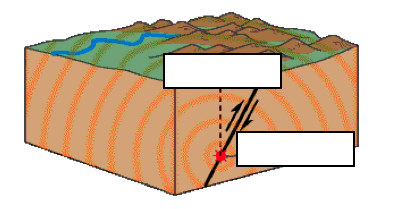 Label the epicenter and focal point.		Complete the chart below.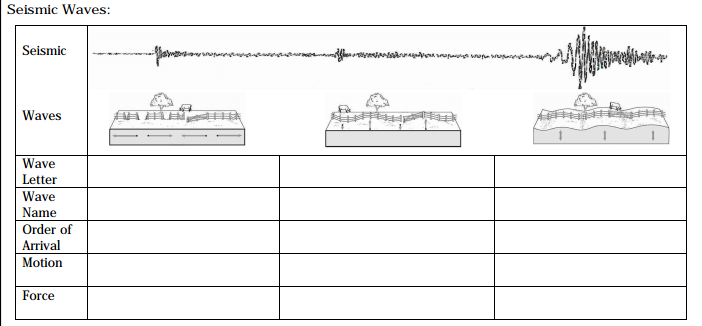 D.  Volcanoes:1. Explain the theory plate tectonics_______________________________________________________________________________________________________________________________________________________________________________________________________________________________________2. All of the following support the theory of continental drift except _____.A. The continents seemed to fit together like pieces of a puzzle.B. There are similar fossils on different continents.C. Mountain ranges on different continents lined up.D. The North Pole and Antarctica are covered in ice.3.What hypothesis states that the continents were once joined to form a single supercontinent?seismograph             Sea floor spreading                   earthquakes                          melt                         P  WavesEpicenter                  Continental-continental            Metamorphic                       S Waves 	 Which of the following occur at divergent boundaries? ________________________ 	An earthquakes _____________________ is occurs directly above the focus. 	Mountains form at ________________________________ convergent boundaries.  	________________ rocks form due to heat a pressure. 	Magma forms when rocks from the upper crust and mantle ______________________. 	A _________________________ is the instrument that records earthquake waves.  	_____________  shake particles at a right angle to the direction of travel.    ________________ change a materials volume by expansion and compression. 	Predictions are made on the assumption that __________________ are repetitive (they occur on the same fault lines).  A                                                                             B                                                C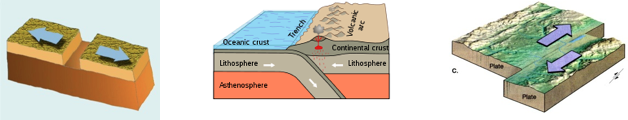 ____ 1.  Convergent            ____ 2.  Divergent                 ____ 3.  TransformExplain what happens (plate motion) and what features occur at each plate boundary.Convergent ( Hint: Three types)______________________________________________________________________________________________________________________________________________________________________________________________________________________________________________________________________________________________________________________________________________________________________________________________________________________________________________________________________________Divergent (Hint: Two types)______________________________________________________________________________________________________________________________________________________________________________________________________________________________________________________________________________________________________________________________________________________________________________________________________________________________________________________________________________Transform_______________________________________________________________________________________________________________________________________________________________________________________________________________________________________MagmaLava1. Most of the active volcanoes on Earth are located in a belt known as the ____.At which type of plate boundary do earthquakes typically occur?1. What are the causes of damage during or after an earthquake (5 in total)?
1) _________________________________2) _________________________________3) _________________________________4) _________________________________5) _________________________________2. How can we predict earthquakes?________________________________________________________________________________________________________________________________________________________   ___3.  Which of the following affects the amount of destruction caused by earthquake vibrations?a. The design of structuresb. The nature of the material on which structures are builtc. The intensity and duration of the vibrationsd. All of the above4.  What is the minimal number of seismic stations that is needed to determine the location of an Earthquake’s epicenter?a. 	Oneb. 	Twoc. 	Threed. 	FourExplain the hazards to humans from an earthquake --->___________________________________ ___________________________________ ___________________________________   ___1.  The particles ejected in volcanic eruptions are called _____.a. 	Calderasb. 	Volcanic stocksc. 	Laccolithsd. 	Pyroclastic material2. List the types of volcanoes and explain each of them.3. Most of the active volcanoes on Earth are located in a belt known as the ____.a. Ring of Fireb. Ring of Lavac. East African Rift Valleyd. Mid-Pacific RiseWhich of the following factors helps determine whether a volcanic eruption will be violent or relatively quiet?Explain precautions that can be made to protect life from various geohazards . Some examples include landslides, earthquakes, tsunamis, sinkholes, groundwater pollution, and flooding. ________________________________________________________________________ ________________________________________________________________________________________________________________________________________________ ________________________________________________________________________